HÅLLBARHETSPOLICY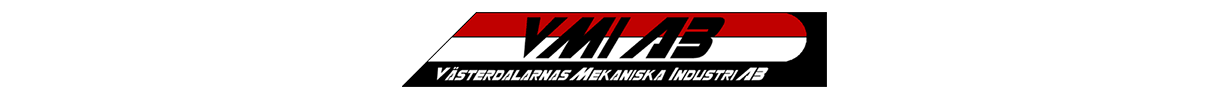 9 november 2020INNEHÅLLSFÖRTECKNINGHållbarhetsdefinition	3Syfte	3Vägledande principer	3Samverkan med intressenter	3Åtagande	3Ekologisk hållbarhet	3Ekonomisk hållbarhet	4Social hållbarhet	4Implementering av policyn	4HållbarhetsdefinitionVi ställer oss bakom Brundtlandrapportens definition av hållbarhet: En hållbar utveckling är en utveckling som tillfredsställer dagens behov utan att äventyra kommande generationers möjligheter att tillfredsställa sina behov.För VMI innebär hållbar utveckling att vi tar ansvar för den påverkan vår verksamhet har på människor och planet. Det innebär att vi identifiera risker, möjligheter och konsekvenser ur ett ekonomiskt, miljömässigt och socialt perspektiv, samt säkrar långsiktig framgång genom hållbara strategier.SyfteSyftet med VMI:s hållbarhetspolicy är att integrera alla tre hållbarhetsaspekterna (miljö, socialt och ekonomiskt) i vår verksamhet. Vägledande principer Vi tar ansvar för den påverkan vår verksamhet har på människor och planet Vi arbetar kontinuerligt med att minska våra utsläpp till mark, luft och vattenVi gör medvetna inköp av energi och produkterVi för kontinuerlig dialog med våra intressenterVi sätter hållbara mål och följer upp demSamverkan med intressenterVMI för kontinuerlig dialog med sina intressenter och är lyhörda för önskemål och krav i alla intressentgrupper. Genom att aktivt samarbeta med andra företag, myndigheter och organisationer kan VMI medverka till en hållbar utveckling. Medarbetarna ska kontinuerligt utbildas och informeras inom områden som resulterar i ökad hållbarhet för VMI. Detta arbete ska öka både kunskap och höja engagemang hos medarbetarna.Åtagande VMI ska aktivt bidra till ett hållbart företagande. Företaget betraktar försiktighetsprincipen och samhällets krav enligt lagar och förordningar som minimikrav och företaget strävar efter ständiga förbättringar i syfte att främja en hållbar utveckling.Ekologisk hållbarhetVMI ska aktivt arbeta för att minimera sina giftiga utsläpp till mark och vattenVMI ska aktivt arbeta för att minimera sitt avfallVMI ska aktivt arbeta för att minska sitt koldioxidavtryckEkonomisk hållbarhetVMI ska agera etiskt i affärer VMI ska ha en uthållig lönsamhet över tidVMI ska utföra kvalitetskontroller av sina leverantörer för att påverka dem att vara hållbara och etiskaSocial hållbarhetVMI ska säkerställa en säker arbetsmiljö för sina medarbetareVMI ska verka för att medarbetarna trivs och mår braVMI ska agera hållbart och kommunicera sitt hållbarhetsarbete även i syfte att behålla och rekrytera rätt kompetens Implementering av policynVMI:s arbete med hållbarhet utvecklas kontinuerligt. Hållbarhetspolicyn ska därför revideras minst en gång per år och fastställas av styrelsen. Vid varje revidering ska medarbetarna informeras om eventuella förändringar. Medarbetarna ska ha tillgång till hållbarhetspolicyn och förväntas även arbeta aktivt för att bidra till ökad hållbarhet för företaget. VD är ansvarig för hållbarhetspolicyn. 